	Fiscalía General de la República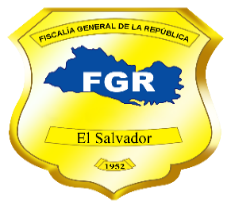 Unidad de Acceso a la Información PúblicaSolicitud No. 158-UAIP-FGR-2020FISCALÍA GENERAL DE LA REPÚBLICA, UNIDAD DE ACCESO A LA INFORMACIÓN PÚBLICA. San Salvador, a las quince horas del día tres de julio de dos mil veinte.Se recibió con fecha veinte de abril del presente año, solicitud de información en el correo electrónico institucional de esta Unidad, conforme a la Ley de Acceso a la Información Pública (en adelante LAIP), enviada por los ciudadanos -----------------------------------------------------, con Documento Único de Identidad número ---------------------------------------------------------------------------------------------------------------; y ------------------------------------------------------, con Documento Único de Identidad número ---------------------------------------------------------------------------------------------, de la que se hacen las siguientes CONSIDERACIONES:  I. En virtud de la Emergencia Nacional por la pandemia COVID-19, los términos y plazos procesales en los procedimientos administrativos y procesos judiciales, cualquiera que sea la materia y la instancia en que se encuentren, fueron suspendidos, conforme a lo siguiente: Decreto Legislativo número 593, de fecha 14 de marzo de 2020, publicado en el Diario Oficial N° 52, Tomo N° 426, de la misma fecha, en el que se decretó “ESTADO DE EMERGENCIA NACIONAL DE LA PANDEMIA POR COVID-19”; Decreto Legislativo número 599, del 20 de marzo de 2020, publicado en el Diario Oficial N° 58, Tomo N° 426; de la misma fecha en el cual se reformó el artículo 9 del Decreto Legislativo No. 593, de fecha 14 de marzo de 2020;  Decreto Legislativo número 622, de fecha 12 de abril de 2020, publicado en el Diario Oficial N° 73, Tomo N° 427, de la misma fecha, en el cual se prorrogó la vigencia del Decreto Legislativo N° 593, de fecha 14 de marzo del año dos mil veinte, publicado en el Diario Oficial N° 52, Tomo N° 426, del 14 del mismo mes y año, y sus reformas posteriores, que contiene "ESTADO DE EMERGENCIA NACIONAL DE LA PANDEMIA POR COVID-19", por cuatro días; Decreto Legislativo número 631, del 16 de abril de 2020, publicado en el Diario Oficial N° 77, Tomo N° 427, de la misma fecha, en el cual se prorrogó la vigencia del Decreto Legislativo No. 593, de fecha 14 de marzo del año dos mil veinte, publicado en el Diario Oficial  No. 52, Tomo No. 426, del 14 del mismo mes y año, y sus reformas posteriores, que contiene "ESTADO DE EMERGENCIA NACIONAL DE LA PANDEMIA POR COVID-19", por quince días; Decreto Legislativo número 634, del 30 de abril de 2020, publicado en el Diario Oficial N° 87, Tomo N° 427 de la misma fecha, en el cual se prorrogó la vigencia del Decreto Legislativo No. 593, de fecha 14 de marzo del año dos mil veinte, publicado en el Diario Oficial  No. 52, Tomo No. 426, del 14 del mismo mes y año, y sus reformas posteriores, que contiene "ESTADO DE EMERGENCIA NACIONAL DE LA  PANDEMIA POR COVID-19", por quince días; Decreto Legislativo número 644 del 14 de mayo de 2020, publicado en el Diario Oficial N° 99, Tomo N° 427, de fecha 16 de mayo de 2020, en el que se decretó la Disposición Transitoria para la Ampliación de Plazos Judiciales y Administrativos en el Marco de la Ley de Regularización para el Aislamiento, Cuarentena, Observación y Vigilancia por COVID-19, por ocho días; Resolución de las dieciséis horas con treinta y seis minutos, del día 22 de mayo del presente año, dictada por la Honorable Sala de lo Constitucional, en la Inconstitucionalidad 63-2020, en la cual le dio nuevamente vigencia y hasta el 29 de mayo de 2020, al Decreto Legislativo número 593, de fecha 14 de marzo de 2020, publicado en el Diario Oficial N° 52, Tomo N° 426, de la misma fecha, en el que se decretó Estado de Emergencia Nacional de la Pandemia por COVID-19; y el Decreto Legislativo número 649, del 31 de mayo del 2020, publicado en el Diario Oficial N° 111, Tomo N° 427, de fecha 01 de junio de 2020, en el que se Decretó la Suspensión de Plazos Procesales en los Procedimientos Administrativos y Procesos Judiciales, cualquiera que sea la materia y la instancia en la que se encuentren, debido a la Tormenta Tropical Amanda; razón por la cual, en esta fecha se está dando respuesta a su solicitud de información.II. De la solicitud presentada, se tiene que los interesados literalmente piden se les proporcione la siguiente información: “a) Detalle y número de denuncias y avisos presentadas físicamente por los denunciantes relacionada a la emergencia nacional sobre el Covid-19. En el detalle indicar lo siguiente: fecha de presentación de la denuncia, hechos denunciados, número de expediente, institución denunciada o persona natural o jurídica, estado de la denuncia, posible delito infringido y unidad asignada. b) Detalle y número de denuncias iniciadas de oficio por la fiscalía ante posibles delitos cometidos relacionados con la emergencia nacional sobre el Covid-19. En el detalle indicar lo siguiente: fecha de presentación de la denuncia, hechos denunciados, número de expediente, institución denunciada o persona natural o jurídica, estado de la denuncia, posible delito infringido y unidad asignada. c) Registro público de las denuncias atendidas por la institución desde inicio de la emergencia nacional- marzo 2020- hasta la fecha-abril 2020. En el registro indicar: fecha de la denuncia, tipo de caso, institución pública o privada denunciada, delito, estado de la denuncia, unidad de investigación asignado.”Periodo solicitado: Desde marzo hasta el 20 de abril de 2020.III. Conforme a los artículos 66 de la Ley de Acceso a la Información Pública (en adelante LAIP), 72  y 163 inciso 1° de la Ley de Procedimientos Administrativos (en adelante LPA), se han analizado los requisitos de fondo y forma que debe cumplir la solicitud, verificando que los interesados enviaron copia de sus Documentos Únicos de Identidad, de conformidad al Art. 52 del Reglamento LAIP; sin embargo, se ha revisado que la solicitud no cumple con los requisitos legales de claridad y precisión, por lo que con la finalidad de dar respuesta a su solicitud, el día quince de junio del presente año, se les solicitó por medio del correo electrónico -------------------- el cual han dejado como medio para recibir notificaciones, que aclararan lo siguiente: "1. En su solicitud cuando en el literal “c” se refiere a: “denuncias atendidas”, debe precisar a qué se refiere con dicho término, a fin de tener claridad en lo solicitado.” Asimismo, se les indicó a los peticionarios, que, si no subsanaban las observaciones en el término establecido por ley, deberían presentar nueva solicitud para reiniciar el trámite.IV. Habiendo transcurrido el plazo establecido en la Ley de Procedimientos Administrativos para subsanar las observaciones realizadas a los interesados, y no habiendo recibido respuesta alguna, de conformidad a los artículos relacionados en el romano anterior, se procederá al archivo de la presente solicitud en vista que los requirentes no aclararon los conceptos que no son precisos, consecuentemente no reúne los requisitos legales previstos en la LAIP para continuar el trámite de la solicitud de información.En razón de lo anterior, con base en los artículos 65 y 66 LAIP, 54 del Reglamento LAIP, 72 y 163 inciso 1° LPA, se RESUELVE: ARCHIVAR la solicitud de los ciudadanos ------------------------------------------------- y ----------------------------------------------------, por no reunir los requisitos establecidos en la Ley. Notifíquese la presente resolución al correo electrónico señalado por los solicitantes, dando cumplimiento a lo establecido en los artículos 62 LAIP y 59 del Reglamento LAIP; expresándole el derecho que le asiste de presentar una nueva solicitud de información, cumpliendo con los requisitos establecidos en los artículos 66 LAIP, 52 y 54 del Reglamento de la LAIP. Licda. Deisi Marina Posada de Rodríguez MezaOficial de InformaciónVERSIÓN PÚBLICA: Conforme al Art. 30 LAIP, por supresión de datos personales de nombre, documento de identidad de las personas relacionadas en la solicitud de Información, conforme al Art. 24 lit. “c” LAIP.